Správa účelových zařízení, příspěvková organizace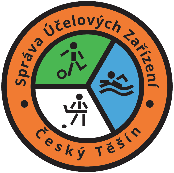 Svojsíkova 833, 737 01  Český TěšínIČ: 75107040, DIČ: CZ75107040Bankovní spojení: 1735168319/0800Josef Chowaniec, malířství a natěračstvíul. Ostravská 165 735 62 Český TěšínV Českém Těšíně dne 21. 8. 2023Věc:       ObjednávkaNa základě Vámi zaslané cenové nabídky ze dne 7. 8. 2023 u Vás objednáváme výmalbu správní budovy sportovního areálu Frýdecká (po zatečení) na ulici Slovenská 2062 v Českém Těšíně.Částka bez DPH = 	59 976,00 KčDPH 21 % = 		12 594,96 KčČástka celkem = 		72 570,96 KčDěkuji a jsem s pozdravem.Ing. Edvard Huczalaředitel SÚZ, p.o. Kontaktní osoba:	xxxxxFakturační e-mail:	fakturace@suzct.cz